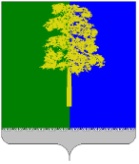 Муниципальное образование Кондинский районХанты-Мансийского автономного округа - ЮгрыАДМИНИСТРАЦИЯ КОНДИНСКОГО РАЙОНАРАСПОРЯЖЕНИЕВ связи с изменением условий ведения образовательного процесса в муниципальном казенном общеобразовательном учреждении «Ушьинская средняя общеобразовательная школа» (далее - МКОУ «Ушьинская СОШ») и муниципальном казенном общеобразовательном учреждении Мулымская средняя общеобразовательная школа (далее - МКОУ Мулымская СОШ):1. Определить местом проведения образовательного процесса учащихся 1-11 классов и работников МКОУ «Ушьинская СОШ» в здании 
МКОУ Мулымская СОШ по адресу: Лесная ул., д. 6а, п. Мулымья, Кондинский район, Ханты-Мансийский автономный округ - Югра.2. Установить следующий режим обучения (сменность занятий) 
МКОУ Мулымская СОШ и МКОУ «Ушьинская СОШ»: I смена - 1, 4, 5, 9, 11 классы МКОУ Мулымская СОШ; 1, 4, 5, 9, 10, 11 классы МКОУ «Ушьинская СОШ»; II смена - 2, 3, 6, 7, 8, 10 классы МКОУ Мулымской СОШ; 2, 3, 6, 7, 8 классы МКОУ «Ушьинская СОШ».3. Управлению образования администрации Кондинского района провести необходимые организационные мероприятия по созданию условий для проведения образовательного процесса в МКОУ Мулымская СОШ.4. Директору МКОУ Мулымская СОШ (Демус Ю.А.) и                                МКОУ «Ушьинская СОШ» (Захаровой С.А.) при организации образовательного процесса обеспечить выполнение требований СП 3.1/2.4.3598-20 «Санитарно - эпидемиологические требования к устройству, содержанию и организации работы образовательных организаций и других объектов социальной структуры для детей и молодежи в условиях распространения новой коронавирусной инфекции (COVID-19)», утвержденных постановлением Главного санитарного врача Российской Федерации от 30 июня 2020 года № 16, а также рекомендаций Федеральной службы по надзору в сфере защиты прав потребителей и благополучия человека от 28 мая 2020 года № 02/8900-2020-24 по организации работы образовательных организаций в условиях сохранения рисков распространения COVID-19. 5. Признать утратившим силу распоряжение администрации Кондинского района от 18 сентября 2019 года № 627-р «Об организации образовательного процесса».6. Обнародовать распоряжение в соответствии с решением Думы Кондинского района от 27 февраля 2017 года № 215 «Об утверждении Порядка опубликования (обнародования) муниципальных правовых актов и другой официальной информации органов местного самоуправления муниципального образования Кондинский район» и разместить на официальном сайте органов местного самоуправления Кондинского района Ханты-Мансийского автономного округа - Югры.7. Распоряжение вступает в силу после его подписания и распространяется на правоотношения, возникшие с 01 сентября 2020 года.8. Контроль за выполнением распоряжения возложить на заместителя главы района А.А. Мухина. са/Банк документов/Распоряжения 2020от 07 августа 2020 года№ 389-рпгт. МеждуреченскийОб организации образовательного процессаИсполняющий обязанности главы районаА.А.Яковлев